 _________________________________________                                                                                	(serviciul/subunitatea)_________________________________________                                                     	(grad, nume şi prenume)DOMNULE INSPECTOR ȘEF,          Subsemnatul(a) ____________________________________________ fiul (fiica) lui_______________ și al (a) ___________________________ născut(ă) la data de __________________ în localitatea ____________________________ județul/sectorul ________________ cetățenia ______________ posesor/posesoare al/a cărții de identitate seria  _____, nr. ______________, eliberată de ___________________, la data de _____________, CNP ____________________ cu domiciliul (reședința) în localitatea ___________________________, județul/sectorul ____________strada _________________ nr. ____ bloc ______, etaj  ____, apartament____, e-mail ________________ încadrat la __________________________________________, începând cu data de ______________, în prezent ocupând funcţia de____________________________________________________la _________________________________________.	Sunt absolvent al ______________________________________________________________________________________________________________________________________________________________________________________________________________________________ . 	Vă rog să-mi aprobaţi înscrierea la concursul ce se va desfăşura în data de ________ în vederea ocupării funcției de șef post la Postul de Poliție Comunal _________ din cadrul Secţiei ___ Poliţie Rurală ___________. 	Menţionez că am luat la cunoştinţă de condiţiile de recrutare, selecționare și participare la concurs precizate în anunţ, pe care le îndeplinesc în mod cumulativ.	Declar pe proprie răspundere că nu mă aflu sub efectul unei sancţiuni disciplinare şi nu sunt pus la dispoziţie / suspendat din funcţie în condițiile Legii nr. 360/2002 privind Statutul polițistului, cu modificările și completările ulterioare.	Am luat la cunoştinţă că în situaţia în care voi fi declarat admis, iar constatarea uneia din cauzele menţionate are loc după numirea în funcţie, voi fi eliberat din funcţie şi pus la dispoziţie/suspendat în condiţiile legii şi sunt de acord cu acest aspect.            Sunt de acord cu prelucrarea informațiilor cu caracter personal, în conformitate cu prevederile Regulamentul (UE) nr. 679 din 27 aprilie 2016 privind protecția persoanelor fizice în ceea ce privește prelucrarea datelor cu caracter personal și privind libera circulație a acestor date și de abrogare a Directivei 95/46/CE (Regulamentul general privind protecția datelor).             Data_____________________                                  Semnătura____________________          Număr telefon: ______________      R  O  M  Â  N  I  AMINISTERUL AFACERILOR  INTERNEINSPECTORATUL GENERAL AL POLIŢIEI ROMÂNEINSPECTORATUL DE POLIŢIE JUDEŢEAN IAŞI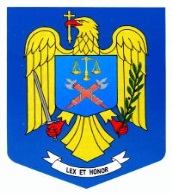 IAŞINESECRETEx. nr. __